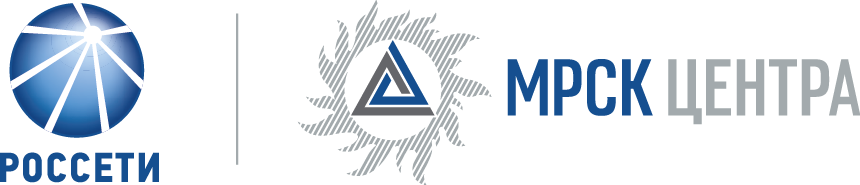 Открытое акционерное общество «Межрегиональная распределительная сетевая компания Центра»2-я Ямская ул., д. 4, Москва, 127018Телефоны: контакт-центр  +7(495) 747 92 92, +7 (495) 747 92 96; факс: +7(495) 747 92 95e-mail: posta@mrsk-1.ru;   http://www.mrsk-1.ruУведомление №1об изменении условий закупочной документации открытого запроса предложений для заключения Договора на выполнение работ по ремонту зданий и сооружений для нужд ОАО «МРСК Центра» (филиала «Воронежэнерго»),(опубликовано на официальном сайте Российской Федерации для размещения информации о размещении заказов www.zakupki.gov.ru, копия публикации на электронной торговой площадке ОАО «Россети» www.b2b-mrsk.ru № 514544 от 20.05.2015 года, а также на официальном сайте ОАО «МРСК Центра» www.mrsk-1.ru в разделе «Закупки»)Организатор запроса предложений ОАО «МРСК Центра», расположенный по адресу: РФ, 127018, г. Москва, 2-я Ямская ул., д. 4, (контактное лицо: Ляной Михаил Викторович, контактный телефон (4722) 28-30-47, (495) 747-92-92), на основании протокола от 21.05.2015 года № 0953-ИА-15-1 вносит изменения в закупочную документацию открытого запроса предложений для заключения Договора на выполнение работ по ремонту зданий и сооружений для нужд ОАО «МРСК Центра» (филиала «Воронежэнерго»).Внести изменения в закупочную документацию и изложить в следующей редакции:пункт 4.6.1.1 закупочной документации:  «…Генеральный подрядчик должен выполнять не менее 75 % подрядных работ c использованием собственных ресурсов. При нарушении этого требования, Предложение данного Подрядчика, по решению Закупочной комиссии, может быть отклонено…»Примечание:По отношению к исходной редакции извещения и закупочной документации открытого запроса предложений для заключения Договора на выполнение работ по ремонту зданий и сооружений для нужд ОАО «МРСК Центра» (филиала «Воронежэнерго») внесены следующие изменения:внесены изменения в закупочную документацию.	В части, не затронутой настоящим уведомлением, Подрядчики руководствуются извещением и закупочной документацией открытого запроса предложений для заключения Договора на выполнение работ по ремонту зданий и сооружений для нужд ОАО «МРСК Центра» (филиала «Воронежэнерго»), (опубликовано на официальном сайте Российской Федерации для размещения информации о размещении заказов www.zakupki.gov.ru, копия публикации на электронной торговой площадке ОАО «Россети» www.b2b-mrsk.ru № 514544 от 20.05.2015 года, а также на официальном сайте ОАО «МРСК Центра» www.mrsk-1.ru в разделе «Закупки»).Председатель закупочной комиссии -заместитель генерального директора по инвестиционной деятельности ОАО «МРСК Центра»	Д.В. Скляров